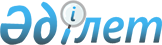 Қазақстан Республикасының имиджін арттыру және әлеуетті инвесторлармен өзара қарым-қатынас орнату жөнінде ұсыныстар әзірлеу үшін жұмыс тобын құру туралыҚазақстан Республикасы Премьер-Министрінің 2009 жылғы 26 маусымдағы N 90-ө Өкімі



      Қазақстан Республикасының имиджін арттыру және әлеуетті инвесторлармен өзара қарым-қатынас орнату жөнінде ұсыныстар әзірлеу мақсатында:





      1. Мынадай құрамда жұмыс тобы құрылсын:

Орынбаев                 - Қазақстан Республикасы Премьер-Министрінің



Ербол Тұрмаханұлы          орынбасары, жетекші

Жәмішев                  - Қазақстан Республикасының Қаржы министрі,  Болат Бидахметұлы          жетекшінің орынбасары

Дүйсенбаева              - Қазақстан Республикасы Қаржы министрлігі



Гүлмайра Қуандыққызы       Мемлекеттік қарыз алу департаментінің



                           директоры, хатшы

Исекешев                 - Қазақстан Республикасының Индустрия және



Әсет Өрентайұлы            сауда министрі

Құсайынов                - Қазақстан Республикасының Экономика және



Марат Әпсеметұлы           бюджеттік жоспарлау вице-министрі

Шолпанқұлов              - Қазақстан Республикасының Қаржы



Берік Шолпанқұлұлы         вице-министрі

Ақышев                   - Қазақстан Республикасы Ұлттық Банкі



Данияр Талғатұлы           Төрағасының орынбасары (келісім бойынша)

Тортаев                  - Қазақстан Республикасы Экономика және



Бауыржан Қадырұлы          бюджеттік жоспарлау министрлігі



                           Инвестициялық саясат және жоспарлау



                           департаментінің директоры

Әбдірахманов             - Қазақстан Республикасы Қаржы нарығын және



Нұрлан Алмасұлы            қаржы ұйымдарын реттеу мен қадағалау



                           агенттігі Стратегия және талдау



                           департаментінің директоры (келісім



                           бойынша)

Иманбаев                 - Қазақстан Республикасы Сыртқы істер



Болат Бәриұлы              министрлігі Көп жақты ынтымақтастық



                           департаменті директорының орынбасары




      2. Жұмыс тобы бір ай мерзімде Қазақстан Республикасының Үкіметіне Қазақстан Республикасының имиджін арттыру және әлеуетті инвесторлармен өзара қарым қатынас орнату жөнінде ұсыныстар енгізсін.





      3. Осы өкімнің орындалуын бақылау Қазақстан Республикасы Премьер-Министрінің орынбасары Е.Т. Орынбаевқа жүктелсін.


      


Премьер-Министр                                  К. Мәсімов


					© 2012. Қазақстан Республикасы Әділет министрлігінің «Қазақстан Республикасының Заңнама және құқықтық ақпарат институты» ШЖҚ РМК
				